Meno a priezvisko žiadateľa:							rodné priezvisko ** rodné priezvisko sa vyplňuje v prípade, že žiadateľ/ka má v súčasnosti iné priezvisko ako v dobe ukončenia štúdia Dátum narodenia žiadateľa:Bydlisko / ulica, č. domu, mesto, PSČ: Kontakt pre účely komunikácie:Mobilný telefonický kontakt:			Emailová adresa:žiadam o vystavenie duplikátu/odpisu maturitného vysvedčenia:Odôvodnenie:Zároveň udeľujem súhlas pre Strednú odbornú školu stavebnú, Školská 8, Liptovský Mikuláš, ktorá vybavuje moju žiadosť, so spracúvaním mojich osobných údajov v rozsahu uvedenom v žiadosti. Súhlas udeľujem na dobu 5 rokov odo dňa doručenia mojej žiadosti, najneskôr do konca kalendárneho roka, v ktorom bola žiadosť doručená. 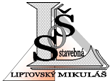 SOŠSLM_Ž_B06ŽIADOSŤ O VYSTAVENIE DUPLIKÁTU/ODPISU maturitného vysvedčeniaŽIADOSŤ O VYSTAVENIE DUPLIKÁTU/ODPISU maturitného vysvedčeniaStredná odborná škola stavebnáŠkolská 8031 45 Liptovský MikulášRok maturitnej skúšky:Trieda:Triedny učiteľ:Štúdium: od školského roku: do školského roku: O vystavenie duplikátu/odpisu maturitného vysvedčenia žiadam z dôvodu:  V dňa: vlastnoručný podpis žiadateľa